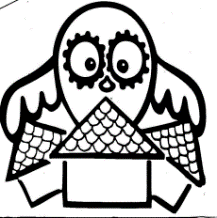 Základní škola a Mateřská škola Krumvíř, okres Břeclav, příspěvková organizaceŽádost o odklad povinné školní docházkyPodle zákona § 37 zákona č. 561/2004 Sb., o předškolním, základním středním, vyšším odborném a jiném vzdělávání (školský zákon) ve znění pozdějších předpisů žádám o odklad povinné školní docházky ve školním roce _____________ pro:Jméno a příjmení dítěte    ___________________________________________________Datum a místo narození   ____________________________RČ:____________________Adresa trvalého bydliště  ____________________________________________________Účastníci řízení:1. Žadatelé Zákonný zástupce (pro písemnou komunikaci): Jméno a příjmení  ___________________________________________________________Adresa trvalého bydliště (je-li odlišná od bydliště dítěte): ______________________________________________________________________________________________________________________Telefon________________________e-mail______________________________________Zákonný zástupce: Jméno a příjmení  ____________________________________________________________Adresa trvalého bydliště (je-li odlišná od bydliště dítěte): ________________________________________________________________________________________________________________________Telefon________________________e-mail______________________________________2. Škola:Základní škola a Mateřská škola Krumvíř, okres Břeclav, příspěvková organizaceAdresa: Krumvíř 23, 691 73 KrumvířIČO: 70940126Zastoupená ředitelkou Mgr. Ivanou LexovouDůvod k odkladu školní docházky_________________________________________________________________________________________________________________________K žádosti o odklad školní docházky zákonní zástupci doložili: Doporučující posouzení příslušného školského poradenského zařízení      Doporučující posouzení odborného lékaře                                                  Oba zákonní zástupci žádají odklad školní docházky dítěte ve shodě.V Krumvíři dne: ___________ Podpisy zákonných  zástupců:__________________________